湖南师范大学高等学历继续教育本科生学学士位外语水平考试报名流程网网报须知：报名只适应在电脑上操作，个人手机端无法完成网上报名，   点击“确认报名”后信息不可修改，需报名人仔细校对。报名地址：https://hunnuxw.mh.chaoxing.com按流程选择好自己的身份，进入对应的报名界面：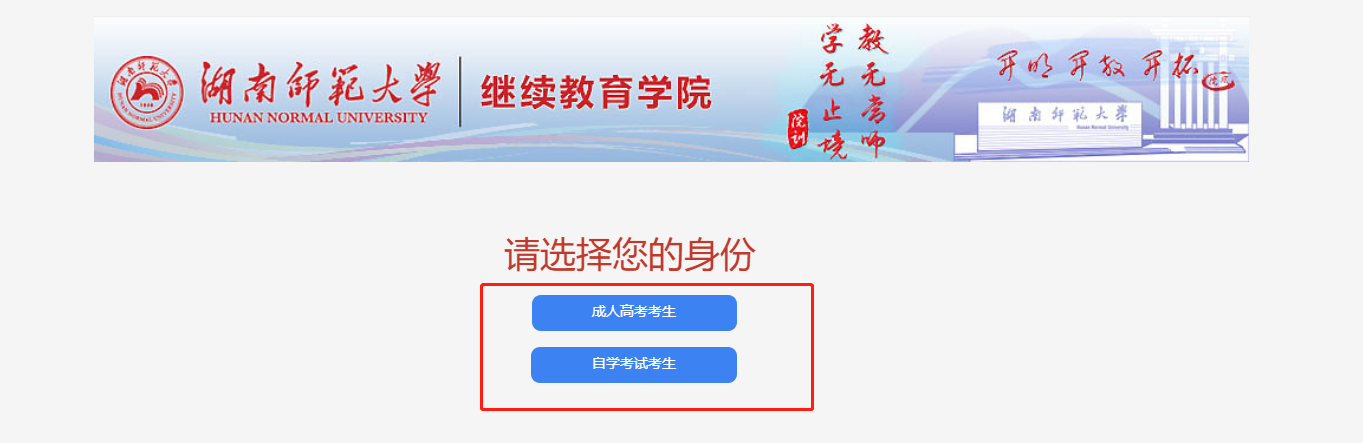 成教学生报名：进行登陆，账号为学号，默认密码为身份证后六位，进入个人空间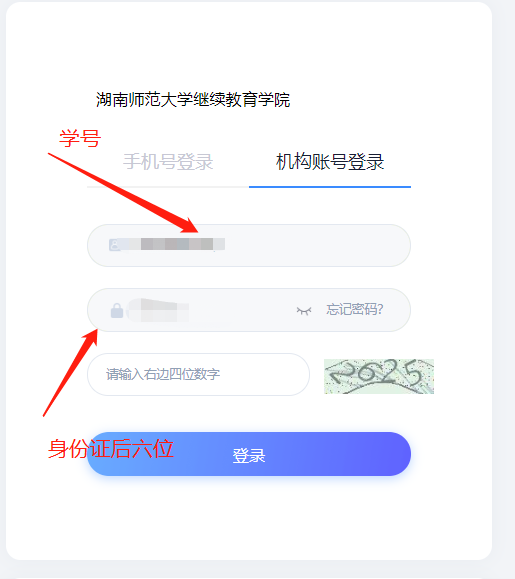 选择学生服务——学位外语考试管理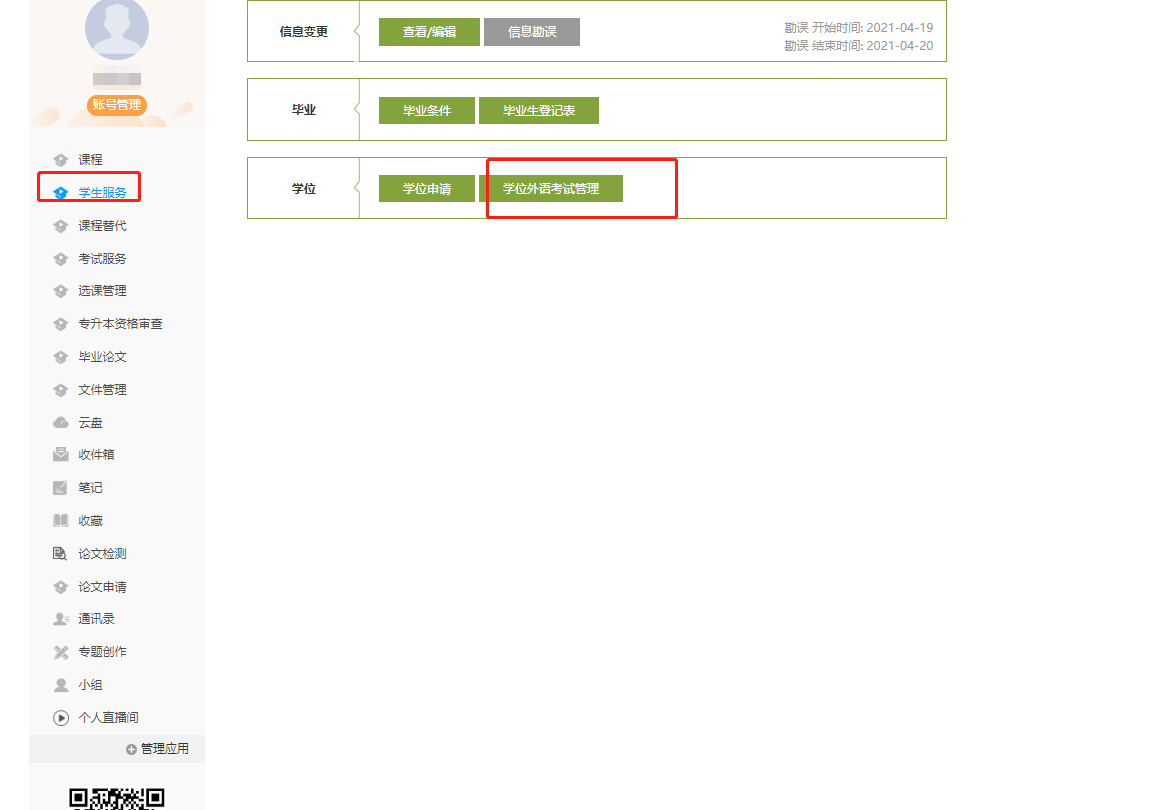 点击报名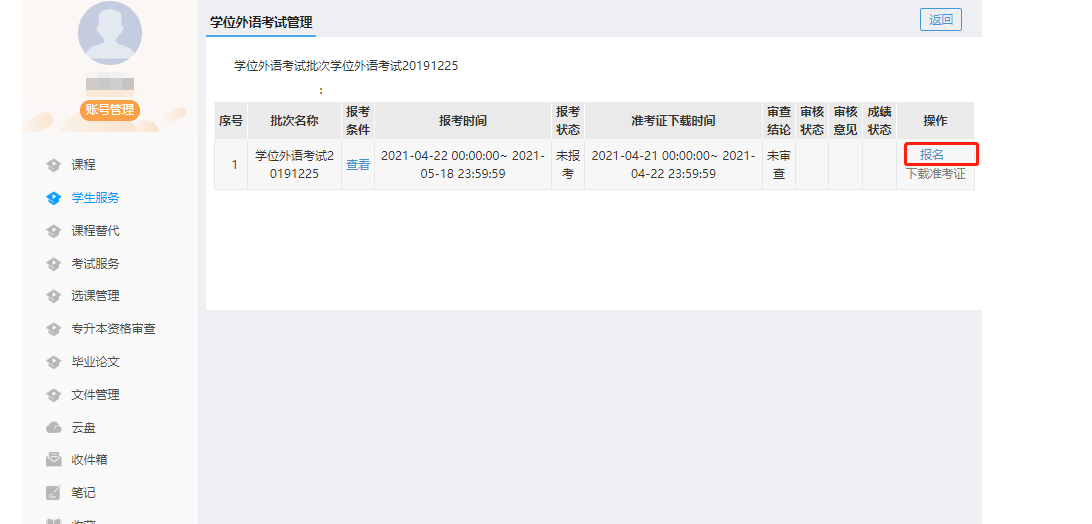 填写报名信息后，点击确认报名，确认后不可修改，需仔细核对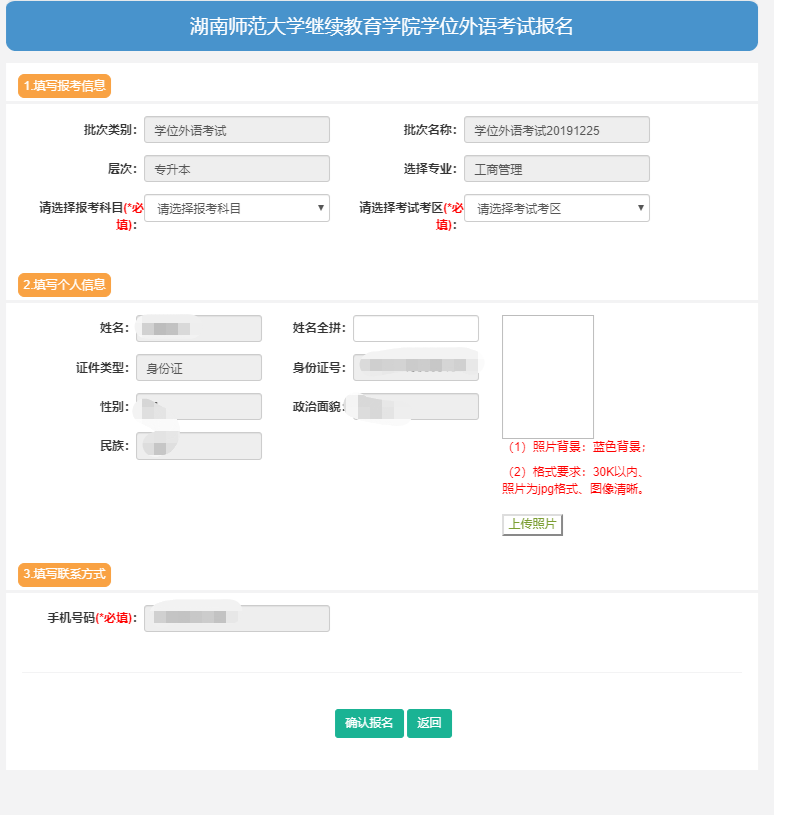 自考学生报名直接填写报名信息，确认报名，确认后不可修改，需仔细核对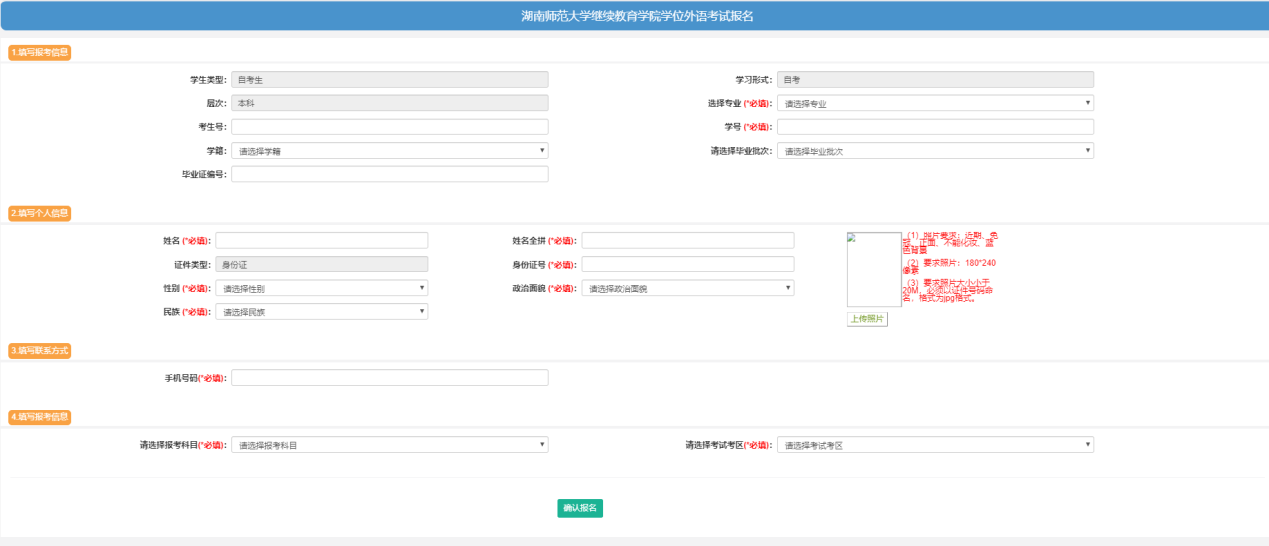 